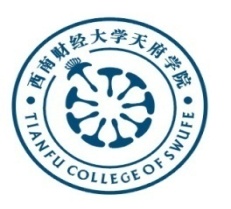 西南财经大学天府学院环境设计（数字空间设计）专业人才培养方案（2021级本科）西南财经大学天府学院研究与发展处制二零二零年十二月西南财经大学天府学院2021级环境设计（数字空间设计）专业人才培养方案专业负责人：毕飞审  核  人：李文波编制人员列表：一、专业基本信息学科门类：艺术学                     专 业 类：设计学类专业名称：环境设计（数字空间设计）   专业代码：130503培养目标本专业致力于将学生培养成为热爱祖国，拥护共产党领导，拥护社会主义制度，具有正确的世界观、人生观、价值观，德、智、体、美、劳全面发展，具有强烈的社会责任意识、科学的理性精神、领先的审美判断力，掌握数字空间设计及数字空间设计基础理论知识与专业技能，具备建筑数字空间方案设计、数字表现、交互设计、虚拟现实设计的创新能力、表达与沟通能力和设计实践能力，能够在数字空间设计行业，从事商业空间设计、建筑公共空间设计、数字灯光设计、数字空间动态效果设计、数字空间交互设计、数字展陈与多媒体设计设计、文博空间设计、智慧城市空间设计，并具备设计研发、项目策划、设计管理能力，适应我国社会主义现代化建设需要的高层次、应用型环境设计人才，以及适应社会经济文化发展多种需要的复合型应用人才。本专业学生培养目标如下：目标1——政治素质和职业素养：拥护党的基本路线，践行社会主义核心价值观，具有良好的人文社会科学素养和高尚的环境设计师职业操守与专业精神。目标2——专业素养：掌握环境设计学科的理论前沿，对设计管理、社会经济、企业商务活动有充分认识，系统掌握设计心理学、中外设计史、设计原理与方法、人机工程学等基础知识，掌握必备的数字空间设计的技能和设计方法。目标3——应用与实践：能够运用专业理论、知识与技能，分析实际问题并提出解决方案；具备团队协作和参与设计管理的能力，能够与其他成员进行协调合作并促成团队合作目标的达成。目标4——学习与创新：具有自主学习和终身学习的意识，掌握有效的学习方法，具有创新精神与能力。目标5——区域性竞争力：具有针对川西部地区、西南片区的核心优势竞争力，具有扎实的专业知识、专业技能，具备解决环境设计问题，尤其是数字空间环境的数字化表现、虚拟现实设计、交互设计的实践能力。三、培养规格（一）计划学制：四年（二）授予学位：符合学位授予条件的学生，授予艺术学学士学位。（三）培养要求：根据国家标准（《本科专业教学质量国家标准》），本专业学生在学习结束时，应具有以下知识、能力和素质：1.知识要求环境设计（数字空间设计方向）专业学生要求掌握学科基础知识、专业知识和相关人文学科知识。基础知识在知识结构方面，要求除本专业确定的学科基础知识外，同时掌握一定的外语、计算机及信息技术应用、文献检索、论文写作等方面的工具性知识。（1）掌握美学、社会学、心理学、设计学、人机学、材料学等学科基础知识；（2）掌握设计史、建筑史和数字空间设计的发展、基本理论和基本知识；（3）掌握一门的公共外语知识，能够进行良好的沟通；（4）掌握造型设计的基础知识，通过所学知识提高造型的能力及准确性；（5）熟悉文献检索、资料查询方法、归纳整理和文本编写等方面的工具性知识。1.2 专业知识能够系统掌握建筑数字空间环境设计及数字化表现的流程和方法、设计调研和项目实践等专业知识，掌握居住空间设计、建筑公共空间设计、灯光照明设计的设计标准和施工流程，能够对数字空间环境进行数字化表现、交互设计、虚拟现实设计，具体包括：了解数字空间设计的相关政策、法律法规、设计标准和规范、国内外发展动态等基本知识；了解数字空间设计的概念及内涵、发展动态、发展趋势；（3）掌握建筑数字空间环境设计的相关施工技术以及各类施工材料和施工工艺；（4）掌握数字空间设计表达的相关技能与方法，包括室内手绘表现、CAD和3dsmax、SU、MAS等计算机辅助设计软件、设计创意能力与工作方法；（5）掌握数字空间环境数字化表现的相关技能与方法，包括数字空间动态表现技法、交互设计、虚拟现实设计等设计创意能力与工作方法；（6）掌握数字空间环境设计的调研方法，能够对设计对象、项目需求开展调研分析，进行设计活动实践。2. 能力要求2.1 分析与研究强调专业技术在视觉设计过程中的设计和应用，即培养学生能够运用各种方法解决数字空间设计领域的实际问题，能够对设计项目进行判断、分析和研究并提出相应解决方案。具体包括：（1）具备数字空间图纸绘制和三维效果图制作的操作技能；（2）具备智慧城市数字空间、智慧社区数字空间的设计、提案与制图能力；（3）具备在方案中灵活运用具体风格流派和软装知识的能力；（4）具备运用传统文化中的知识和文化符号进行造型和创作的能力；（5）具备数字孪生建设产业、文化创意产业中的数字空间设计的分析研究与执行能力；（6）具备商业项目中的项目策划、设计执行、设计管理等综合能力。2.2 实践与应用能够运用数字空间设计及相关领域专业知识开展相应的实践活动，具有一定的解决实际问题的能力。具体包括：（1）具备了解相关岗位工作职能的能力，熟悉数字空间设计项目的开发与流程；（2）具备综合运用数字空间设计相关领域的基础知识开展实践活动的能力；（3）具备能够进行数字空间设计相关问题分析与研究实践的能力；（4）具备能够灵活运用数字空间设计能力对数字孪生建设产业空间设计、文创设计等领域进行创新创意开发的设计实践参与能力；（5）具备企业项目中的视觉输出、策展、参与商务活动及相关管理工作的实践能力。2.3 沟通与交流掌握外语及信息工具的运用，能够使用书面和口头表达方式与业界同行和社会公众进行有效沟通与交流，具有一定的国际交流与合作能力。具体包括：（1）具备基本外语表达能力，能够进行听、说、写、读等方面的基本技能，能够运用该门语言进行清晰的表达和有效的沟通；（2）具备现代信息技术工具的使用能力，能够合理利用这些工具提升沟通的效率和效果。2.4 团队协作具备项目协作和参与管理的能力，具有团队协作精神，在数字空间设计及相应交叉学科团队活动中能够有效地发挥个人能力，能够与其他成员进行协调合作并促成团队合作目标的达成。具体包括：（1）具备良好的团队协作精神，理解团队协作对学科内及跨学科团队活动的意义；（2）能够在团队活动中承担相应的个人角色，发挥个人能力；（3）具备一定的组织领导能力、管理能力，能够协调团队成员，促成团队合作目标的达成。2.5 学习与创新具有自主学习和终身学习的意识，掌握有效的学习方法，具有创新设计思维和分析能力，具有创新精神。具体包括：（1）具备创新意识，有一定的创作实践能力，能以设计能力、专业理论知识和技法表现为基础，开展创新创业实践；（2）具备较好的自主学习能力和创意设计开发能力，具备一定的行业敏锐度；（3）具有批判性思维与创新精神，并具备一定的创新能力。3. 素质要求3.1 人文情怀与职业素养拥护党的基本路线，践行社会主义核心价值观，具备良好的人文社会科学素养和高尚的设计职业操守与专业精神。掌握室内设计师及相关行业的操作规范。具体包括：（1）拥护党的基本路线，努力践行社会主义核心价值观；（2）熟悉数字空间设计相关行业的职业规范，具备职业道德和人文情怀；（3）熟悉数字空间设计领域的国家政策、法律、法规与国际规范；（4）能够理解和遵守相关行业的职业道德与职业规范。3.2 专业素养了解本专业学科知识，熟悉社会经济、商务活动、文创领域的理论知识和行业发展动态，系统掌握数字空间设计相关的包括基本理论、方法和技能在内的专业知识，掌握必备的专业分析和设计研究方法，并且具备实践设计项目操作能力、团队协作能力及设计管理能力。培养特色专业定位“特色化”以“数字化”空间设计作为环境设计的特色定位，围绕数字时代人居住环境这一核心主题，开展相关的教学和科研。以数字环境设计的迫切需求为出发点，积极开展数字空间交互设计、智慧城市空间设计、数字展陈与多媒体设计、文博空间设计等教研工作，培养具备关注社会发展意识、可持续发展新思路、创新意识和高度社会责任感的设计人才。并据此开展数字空间交互设计、智慧城市空间设计、数字展陈与多媒体设计、文博空间设计等教学。（二）人才培养“项目化”环境设计专业在教学过程中把具体的“项目任务”作为学生设计实践的主要内容进行设计，并贯穿于课程教学始终，加强学生对该课程—具体项目的设计能力和综合职业能力的培养。积极与成绵相关产业集团、政府、社区开展合作，以实际项目形成“反转式样”人才培养模式，学生们在项目中学习、研究和实践，将空间设计的知识和技能有机地运用于这一特殊领域。同时，本专业坚持“以赛促学”，一个赛事一个项目，将比赛植入专题设计，使竞争机制介入设计专题，从而培养学生的团队合作精神和教学的“氛围式”良性发展，提升学生的学习自主性和积极性，培养学生的自学能力和创意实践能力。（三）产教研结合“一体化”搭建校企合作的实践教学平台，通过企业的设计师和专业的师生定期互动交流，举办学术交流讲座，实现互动交流教学。以企业的具体项目为教学实践案例，学生切实进行参与，实现“实践教学”过程常态化。以学生进企业实习实训，实现人才效益最大化。成立 “天府数字艺术设计研究中心”，针对国内外数字空间的设计理念和手段开展一系列产业和学科前沿研究。在产业结合方面，根据学校大力发展数字空间专业方向的战略定位，深度探索产教研结合的人才培养模式。上述研究和实践有力地支撑了本专业的教学，课程设计灵活实用，针对性强。通过构建“学校产业基地-专业研究中心-课程教学”体系，形成了完整的三位一体化的人才培养模式。五、专业核心课程设计原理与方法、人机工程学、室内空间设计1、室内陈设设计、室内空间设计2、室内装饰材料与施工工艺、数字空间动态效果表现技法、数字空间交互设计、智慧城市空间设计、数字展陈与多媒体设计、文博空间设计、环境设计综合实践。六、实践教学（一）实践环节课程教学计划（二）实践学时统计表七、专业相关技能证书课程设置与培养要求关联矩阵九、毕业要求第一课堂课程全部合格，并且总学分达到158.5分；第二课堂活动计划全部完成，并且总学分达到9分。十、教学计划表（一）授课计划安排表第二课堂教学计划第二课堂教学计划由党委学生工作部负责制定，具体规则详见《西南财经大学天府学院本专科第二课堂人才培养方案》。版    号：2021/0编制学院：艺术设计学院审 核 人：李文波生效日期：2021年3月序号姓名工作单位专业职称职务1刘丽娟西南财经大学天府学院园林（风景园林方向）副教授2毕 飞西南财经大学天府学院环境设计副教授3曲雅萍西南财经大学天府学院环境设计副教授4罗佳西南财经大学天府学院环境设计副教授5张培勇西南财经大学天府学院环境设计讲师序号课程代码课程名称学分实践学时开课学期考核方式1PHE0301A军事技能21121考查2HRM1401A创业测评与经营模拟1161，2考查（二选一）3MKT1401A电子商务专项技能1161，2考查（二选一）4ART0006A计算机辅助设计Photoshop4362考查5ART2122A环境设计制图与识图4362考查6ART2148A计算机辅助设计3ds max/sketchup4363考查7ART2138A室内效果图表现技法4363考查8ART2106A室内空间设计14364考查9ART2140A室内陈设设计4364考查10ART2112A室内空间设计24365考查11ART2154A数字空间动态效果表现技法4365考查12ART2156A数字空间交互项目设计4366考查13ART2155A智慧城市空间设计4366考查14ART2157A文博空间设计2206考查15ART2144A环境设计综合实践4367考查16ART3302A学年采风实践2325考查17ART3303A毕业实习4648考查18ART3304A毕业论文4648考查19ART2139A照明设计4365考查（二选一）20ART2145A风景区景观设计4365考查（二选一）21ART1141A装饰文化与设计流派6223，4考查（四选三）22ART1142A动态效果设计与应用6223，4考查（四选三）23ART1143A品牌IP与衍生设计6225，6考查（四选三）24ART1144A时尚创意产品设计6225，6考查（四选三）合计合计合计69806课程类别课程性质学分学时学时学时实践学时比例（实践学时/总学时）课程类别课程性质学分理论实践总学时实践学时比例（实践学时/总学时）通识教育课程必修65.5464700116460.1%通识教育课程选修7486411257.1%学科基础课程必修2619222441653.8%专业教育课程必修4021642464066.3%专业教育课程选修2013818232056.9%合计合计158.510581594265260.1%专业技能证书（名称）主考部门室内建筑师中国建筑装饰协会Adobe专业软件技能认证证书Adobe中国认证培训中心虚拟数字工程师光辉城市1+X数字创意建模师浙江中科视传科技有限公司SCASketchup国际认证课程类别培养要求课程要求1：知识要求要求1：知识要求要求2：能力要求要求2：能力要求要求2：能力要求要求2：能力要求要求2：能力要求要求3：素质要求要求3：素质要求课程类别培养要求课程1.11.22.12.22.32.42.53.13.2通识教育课程思想政治类课程√√√√√√√通识教育课程外语类课程√√√√√√√通识教育课程体育类课程√√√√√√通识教育课程其他通识课程√√√√√√√√通识教育课程创新创业√√√√√√√√√通识教育课程信息技术√√√√√√√√√通识教育课程心理健康√√√√√√√通识教育课程艺术美育√√√√√√√√√通识教育课程劳动教育√√√√√√√学科基础课程造型基础Ⅰ（平构+色构）√√√√√√√√√学科基础课程造型基础Ⅱ（立构）√√√√√√√√√学科基础课程计算机辅助设计Photoshop√√√√√√√√√学科基础课程环境设计制图与识图√√√√√√√√√学科基础课程计算机辅助设计（3ds max/SketchUp）√√√√√√√√√学科基础课程室内效果图表现技法√√√√√√√√√学科基础课程设计心理学√√√√√√√√学科基础课程中外设计史√√√√√√√专业教育课程设计原理与方法√√√√√√√√√专业教育课程人机工程学√√√√√√√√√专业教育课程室内空间设计1√√√√√√√√√专业教育课程室内陈设设计√√√√√√√√√专业教育课程室内空间设计2√√√√√√√√√专业教育课程室内装饰材料与施工工艺√√√√√√√√√专业教育课程数字空间交互项目设计√√√√√√√√√专业教育课程智慧城市空间设计√√√√√√√√√专业教育课程环境设计综合实践√√√√√√√√√专业教育课程风景区景观设计√√√√√√√√√专业教育课程照明设计√√√√√√√√√专业教育课程家具设计√√√√√√√√√专业教育课程数字空间动态效果表现技法√√√√√√√√√专业教育课程数字展陈与多媒体设计√√√√√√√√√专业教育课程文博空间设计√√√√√√√√√专业教育课程装饰文化与设计流派√√√√√√√√√专业教育课程动态效果设计与应用√√√√√√√√√专业教育课程品牌IP与衍生设计√√√√√√√√√专业教育课程时尚创意产品设计√√√√√√√√√课程类别课程类别课程性质课程编码课程名称学分学时学时学时建议修读学期建议修读学期建议修读学期建议修读学期建议修读学期建议修读学期建议修读学期建议修读学期考核方式考核方式备注课程类别课程类别课程性质课程编码课程名称学分总学时理论教学实践教学一二三四五六七八考试考查通识教育课程通识必修课必修IPT0101A思想道德修养与法律基础3482424√√通识教育课程通识必修课必修IPT0301A中国近现代史纲要3482424√√通识教育课程通识必修课必修IPT0501A马克思主义基本原理概论3482424√√通识教育课程通识必修课必修IPT0402A毛泽东思想和中国特色社会主义理论体系概论3482424√√通识教育课程通识必修课必修IPT0403A毛泽东思想和中国特色社会主义理论体系概论II2321616√√通识教育课程通识必修课必修IPT0205A形势与政策I0.5844√√通识教育课程通识必修课必修IPT0206A形势与政策II0.3844√√通识教育课程通识必修课必修IPT0207A形势与政策III0.3844√√通识教育课程通识必修课必修IPT0208A形势与政策IV0.3844√√通识教育课程通识必修课必修IPT0209A形势与政策V0.3844√√通识教育课程通识必修课必修IPT0210A形势与政策VI0.3844√√通识教育课程通识必修课必修CET0101A大学英语I4643232√√通识教育课程通识必修课必修CET0102A大学英语II4643232√√通识教育课程通识必修课必修CET0104A大学英语III2321616√√通识教育课程通识必修课必修SCE0007A英语视听说训练I11688√√通识教育课程通识必修课必修SCE0008A英语视听说训练II11688√√通识教育课程通识必修课必修PHE0101A军事理论236360√√通识教育课程通识必修课必修PHE0301A军事技能21120112√√通识教育课程通识必修课必修SDC0101A入学教育11688√√通识教育课程通识必修课必修PHE0201A大学体育I236234√√通识教育课程通识必修课必修PHE0202A大学体育II236234√√通识教育课程通识必修课必修PHE0203A大学体育III236234√√通识教育课程通识必修课必修PHE0204A大学体育IV236234√√通识教育课程通识必修课必修SDC0501A大学生心理健康教育2321616√√通识教育课程通识必修课必修SDC0601A大学生劳动教育与实践232824√√通识教育课程通识必修课必修SDC0401A大学生职业生涯规划11688√√通识教育课程通识必修课必修IEE0404A创业与就业指导11688√√通识教育课程通识必修课必修IEE0403A创业与创新教育11688√√通识教育课程通识必修课必修FIN0001A商务导论2322012√√通识教育课程通识必修课必修MSM1004A项目管理2321616√√通识教育课程通识必修课必修INF0102A计算机应用基础0.5808√√通识教育课程通识必修课必修INF0201A计算机技术与计算思维2321616√√通识教育课程通识必修课必修INF0202A数据库技术应用2321616√√通识教育课程通识必修课必修INF0303A程序设计A3481632√√通识教育课程通识必修课必修INF0302A数据可视化分析2321616√√通识教育课程通识必修课必修CET0303A艺术英语2321616√√通识教育课程通识必修课必修AAO0402A音乐与舞蹈11688√√√通识教育课程通识必修课必修AAO0302A文学鉴赏11688√√√通识教育课程通识必修课必修小计小计65.541.3%116443.9%46443.9%70043.9%2016.313.312.32.30.310通识教育课程通识选修课选修CET0401A演讲与口才2321616√√三选一通识教育课程通识选修课选修CET0403A商务英语2321616√√三选一通识教育课程通识选修课选修CET0404A职场英语2321616√√三选一通识教育课程通识选修课选修AAO1005A戏曲与戏剧11688√√√二选一通识教育课程通识选修课选修AAO1006A民间工艺美术11688√√√二选一通识教育课程通识选修课选修HRM1401A创业测评与经营模拟116016√√√二选一通识教育课程通识选修课选修MKT1401A电子商务专项技能116016√√√二选一通识教育课程通识选修课选修开放选修课3482424√√√需限选至少1学分美育类课程通识教育课程通识选修课选修小计小计74.4%1124.2%484.5%644.0%10320100通识教育课程合计合计合计合计72.545.7%127648.1%51248.4%76447.9%2116.316.314.32.31.310学科基础课程学科基础课必修ART0011A造型基础Ⅰ（平构+色构）4643232√√学科基础课程学科基础课必修ART0012A造型基础Ⅱ（立构）2321616√√学科基础课程学科基础课必修ART0006A计算机辅助设计Photoshop4642836√√☆学科基础课程学科基础课必修ART2131A中外设计史2321616√√学科基础课程学科基础课必修ART2122A环境设计制图与识图4642836√√☆学科基础课程学科基础课必修ART2148A计算机辅助设计3ds max/sketchup4642836√√☆学科基础课程学科基础课必修ART2138A室内效果图表现技法4642836√√☆学科基础课程学科基础课必修ART2125A设计心理学2321616√√学科基础课程学科基础课必修小计小计2616.4%41615.7%19218.1%22414.1%6101000000专业教育课程专业必修课必修ART2149A设计原理与方法2321616√√专业教育课程专业必修课必修ART2105A人机工程学2321616√√专业教育课程专业必修课必修ART2106A室内空间设计14642836√√☆专业教育课程专业必修课必修ART2140A室内陈设设计4642836√√☆专业教育课程专业必修课必修ART2112A室内空间设计24642836√√☆专业教育课程专业必修课必修ART2152A室内装饰材料与施工工艺2321616√√专业教育课程专业必修课必修ART2156A数字空间交互项目设计4642836√√☆专业教育课程专业必修课必修ART2155A智慧城市空间设计4642836√√☆专业教育课程专业必修课必修ART2144A环境设计综合实践4642836√√☆专业教育课程专业必修课必修ART3302A学年采风实践232032√√☆专业教育课程专业必修课必修ART3303A毕业实习464064√√☆（三个月）专业教育课程专业必修课必修ART3304A毕业论文464064√√☆专业教育课程专业必修课必修小计小计4025.2%64024.1%21620.4%42426.6%002108848专业教育课程专业选修课选修ART2145A风景区景观设计4642836√√二选一专业教育课程专业选修课选修ART2139A照明设计4642836√√二选一专业教育课程专业选修课选修ART2160A家具设计2321616√√限选专业教育课程专业选修课选修ART2154A数字空间动态效果表现技法4642836√√限选☆专业教育课程专业选修课选修ART2159A数字展陈与多媒体设计232248√√限选专业教育课程专业选修课选修ART2157A文博空间设计2321220√√限选☆专业教育课程专业选修课选修ART1141A装饰文化与设计流派2321022√√√四选三专业教育课程专业选修课选修ART1142A动态效果设计与应用2321022√√√四选三专业教育课程专业选修课选修ART1143A品牌IP与衍生设计2321022√√√四选三专业教育课程专业选修课选修ART1144A时尚创意产品设计2321022√√√四选三专业教育课程专业选修课选修小计小计2012.6%32012.1%13813.0%18211.4%00266600专业教育课程合计合计合计合计8654.3%137651.9%54651.6%83052.1%6101416141448总计总计总计总计总计158.5100%2652100%1058100%1594100%2726.330.330.316.315.358